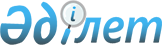 Мемлекеттік көрсетілетін қызметтер тізілімін бекіту туралыҚазақстан Республикасының Цифрлық даму, инновациялар және аэроғарыш өнеркәсібі министрінің м.а. 2020 жылғы 31 қаңтардағы № 39/НҚ бұйрығы. Қазақстан Республикасының Әділет министрлігінде 2020 жылғы 5 ақпанда № 19982 болып тіркелді.       "Мемлекеттік көрсетілетін қызметтер туралы" 2013 жылғы 15 сәуірдегі Қазақстан Республикасы Заңының 8-бабының 2-1) тармақшасына сәйкес БҰЙЫРАМЫН:       1. Қоса беріліп отырған Мемлекеттік көрсетілетін қызметтер тізілімін бекітілсін.      2. Қазақстан Республикасы Цифрлық даму, инновациялар және аэроғарыш өнеркәсібі министрлігінің Мемлекеттік көрсетілетін қызметтерді комитетіне:      1) осы бұйрықты Қазақстан Республикасы Әділет министрлігінде мемлекеттік тіркеуді;      2) осы бұйрықты Қазақстан Республикасы Цифрлық даму, инновациялар және аэроғарыш өнеркәсібі министрлігінің интернет-ресурсында орналастыруды;       3) осы бұйрық мемлекеттік тіркелгеннен кейін он жұмыс күні ішінде осы тармақтың 1) және 2) тармақшаларында көзделген іс-шаралардың орындалуы туралы мәліметтерді Қазақстан Республикасы Цифрлық даму, инновациялар және аэроғарыш өнеркәсібі министрлігінің Заң департаментіне ұсынуды қамтамасыз етсін.      3. Осы бұйрықтың орындалуын бақылау жетекшілік ететін Қазақстан Республикасының Цифрлық даму, инновациялар және аэроғарыш өнеркәсібі вице-министріне жүктелсін.      4. Осы бұйрық оның алғашқы ресми жарияланғанынан кейін күнтізбелік он күн өткен соң қолданысқа енгізіледі. Мемлекеттік көрсетілетін қызметтер тізілімі       Ескерту. Тізілім жаңа редакцияда - ҚР Цифрлық даму, инновациялар және аэроғарыш өнеркәсібі министрінің 17.10.2020 № 390/НҚ (қолданысқа енгізілу тәртібін 4 т. қараңыз) бұйрығымен; өзгеріс енгізілді - ҚР Цифрлық даму, инновациялар және аэроғарыш өнеркәсібі министрінің 15.04.2021 № 129/НҚ (алғашқы ресми жарияланған күнінен бастап қолданысқа енгізіледі); 30.06.2021 № 229/НҚ (алғаш ресми жарияланған күнінен бастап қолданысқа енгізіледі) бұйрықтарымен.      Қазақстан Республикасының 
Цифрлық даму, инновациялар және 
аэроғарыш өнеркәсібі министрінің м.а.      Қазақстан Республикасының 
Цифрлық даму, инновациялар және 
аэроғарыш өнеркәсібі министрінің м.а.А. БатырқожаҚазақстан Республикасының
Цифрлық даму, инновациялар
және аэроғарыш өнеркәсібі 
министрінің
міндетін атқарушының
2020 жылғы 31 қаңтардағы 
№ 39/НҚ бұйрығымен 
бекітілгенҚазақстан Республикасының
Цифрлық даму, инновациялар
және аэроғарыш өнеркәсібі 
министрінің
міндетін атқарушының
2020 жылғы 31 қаңтардағы 
№ 39/НҚ бұйрығымен 
бекітілгенҚазақстан Республикасының
Цифрлық даму, инновациялар
және аэроғарыш өнеркәсібі 
министрінің
міндетін атқарушының
2020 жылғы 31 қаңтардағы 
№ 39/НҚ бұйрығымен 
бекітілгенР/с №Мемлекеттік көрсетілетін қызметтің кодыМемлекеттік көрсетілетін қызметтің атауыКөрсетілетін қызметті алушы туралы мәліметті (жеке және (немесе) заңды тұлға)Мемлекеттік қызметтер көрсету тәртібін айқындайтын заңға тәуелді нормативтік құқықтық актіні
әзірлейтін орталық мемлекеттік органның атауыКөрсетілетін қызметті берушінің атауыӨтініштер қабылдауды және мемлекеттік қызмет көрсету нәтижелерін беруді жүзеге асыратын ұйымдардың атаулары және (немесе) "электрондық үкіметтің" веб-порталы және ұялы байланыс абоненттік құрылғысын көрсетуАқылы не тегін болуынМемлекеттік қызметті көрсету нысанын (электрондық (толық немесе ішінара автоматтандырылған)/ қағаз түрінде/ проактивті/ "бір өтініш" қағидаты бойынша көрсетілетін)Пилоттық режимнің болуы туралы мәліметтерМемлекеттік қызметтер көрсету тәртібін айқындайтын заңға тәуелді нормативтік құқықтық актінің атауы123456789101100403. Балаға білім беру және бос уақыт00403. Балаға білім беру және бос уақыт00403. Балаға білім беру және бос уақыт00403. Балаға білім беру және бос уақыт00403. Балаға білім беру және бос уақыт00403. Балаға білім беру және бос уақыт00403. Балаға білім беру және бос уақыт00403. Балаға білім беру және бос уақыт00403. Балаға білім беру және бос уақыт00403. Балаға білім беру және бос уақыт00403. Балаға білім беру және бос уақыт78.00403003Бастауыш, негізгі орта, жалпы орта білім берудің жалпы білім беретін бағдарламалары бойынша оқыту үшін ведомстволық бағыныстылығына қарамастан, білім беру ұйымдарына құжаттар қабылдау және оқуға қабылдауЖеке тұлғаларБҒМБастауыш, негізгі орта және жалпы орта білім беру ұйымдарыБастауыш, негізгі орта және жалпы орта білім беру ұйымдары, "электрондық үкіметтің" веб-порталыТегінЭлектронды (ішінара автоматтындырылған)/қағаз түрінде "Бастауыш, негізгі орта және жалпы орта білімнің жалпы білім беретін оқу бағдарламаларын іске асыратын білім беру ұйымдарына оқуға қабылдаудың үлгілік қағидаларын бекіту туралы" Қазақстан Республикасы Білім және ғылым министрінің 2018 жылғы 12 қазандағы № 564 бұйрығы. Нормативтік құқықтық актілері мемлекеттік тіркеу тізілімінде № 17553 болып тіркелді.79.00403004Бастауыш, негізгі орта, жалпы орта білім беру ұйымдарына денсаулығына байланысты ұзақ уақыт бойы бара алмайтын балаларды үйде жеке тегін оқытуды ұйымдастыру үшін құжаттар қабылдауЖеке тұлғаларБҒМБастауыш, негізгі орта және жалпы орта білім беру ұйымдарыБастауыш, негізгі орта және жалпы орта білім беру ұйымдары, "электрондық үкіметтің" веб-порталыТегінЭлектронды (ішінара автоматтандырылған)/қағаз түрінде "Психологиялық-педагогикалық қолдау саласындағы жергілікті атқарушы органдар көрсететін мемлекеттік көрсетілетін қызметтерді көрсету тәртібін бекіту туралы" Қазақстан Республикасы Білім және ғылым министрінің 2020 жылғы 27 мамырдағы № 223 бұйрығы. Нормативтік құқықтық актілері мемлекеттік тіркеу тізілімінде № 20744 болып тіркелді83.00403008Жалпы білім беретін мектептердегі білім алушылар мен тәрбиеленушілердің жекелеген санаттарын тегін және жеңілдікпен тамақтандыруды ұсынуЖеке тұлғаларБҒМОблыстардың, Нұр-Сұлтан, Алматы және Шымкент қалаларының, аудандардың және облыстық маңызы бар қалалардың ЖАО, облыстардың,республикалық маңызы бар қалалардың және астананың білім басқармасы, аудандардың және облыстық маңызы бар қалалардың білім бөлімдері, білім беру ұйымдарыОблыстардың, Нұр-Сұлтан, Алматы және Шымкент қалаларының, аудандардың және облыстық маңызы бар қалалардың ЖАО, облыстардың, республикалық маңызы бар қалалардың және астананың білім басқармасы, аудандардың және облыстық маңызы бар қалалардың білім бөлімдері, білім беру ұйымдары, "электрондық үкіметтің" веб-порталыТегінЭлектронды (ішінара автоматтындарылған)/қағаз түрінде "Отбасы және балалар саласында мемлекеттік қызметтерді көрсету қағидаларын бекіту туралы" Қазақстан Республикасы Білім және ғылым министрінің 2020 жылғы 24 сәуірдегі № 158 бұйрығы. Нормативтік құқықтық актілерді мемлекеттік тіркеу тізілімінде № 20478 болып тіркелген.84.00403009Мемлекеттік білім беру мекемелеріндегі білім алушылар мен тәрбиеленушілердің жекелеген санаттарына қала сыртындағы және мектеп жанындағы лагерьлерде демалуы үшін құжаттар қабылдау және жолдама беруЖеке тұлғаларБҒМОблыстардың, республикалық маңызы бар қалалардың, астананың білім басқармалары, аудандардағы, облыстық маңызы бар қалалардағы білім бөлімдері, білім беру ұйымдарыМемлекеттік корпорация, облыстардың, республикалық маңызы бар қалалардың, астананың білім басқармалары, аудандардағы, облыстық маңызы бар қалалардағы білім бөлімдері, білім беру ұйымдары, "электрондық үкіметтің" веб-порталыТегінЭлектронды (ішінара автоматтындырылған)/қағаз түрінде "Отбасы және балалар саласында мемлекеттік қызметтерді көрсету қағидаларын бекіту туралы" Қазақстан Республикасы Білім және ғылым министрінің 2020 жылғы 24 сәуірдегі № 158 бұйрығы. Нормативтік құқықтық актілерді мемлекеттік тіркеу тізілімінде № 20478 болып тіркелген.90.00403015Бастауыш, негізгі орта, жалпы орта білім беру ұйымдары арасында балаларды ауыстыру үшін құжаттарды қабылдауЖеке тұлғаларБҒМБастауыш, негізгі орта және жалпы орта білім беру ұйымдарыБастауыш, негізгі орта және жалпы орта білім беру ұйымдары, "электрондық үкіметтің" веб-порталыТегінЭлектронды (ішінара автоматтандырылған)/қағаз түрінде"Бастауыш, негізгі орта және жалпы орта білімнің жалпы білім беретін оқу бағдарламаларын іске асыратын білім беру ұйымдарына оқуға қабылдаудың үлгілік қағидаларын бекіту туралы" Қазақстан Республикасы Білім және ғылым министрінің 2018 жылғы 12 қазандағы № 564 бұйрығы. Нормативтік құқықтық актілерді мемлекеттік тіркеу тізілімінде № 17553 болып тіркелген.241.00803005Негізгі орта, жалпы орта білім беру туралы құжаттардың телнұсқаларын беруЖеке тұлғаларБҒМНегізгі орта және жалпы орта білім беру ұйымдарыМемлекеттік корпорация, негізгі орта және жалпы орта білім беру ұйымдары, "электрондық үкіметтің" веб-порталыТегінЭлектронды (ішінара автоматтандырылған)/қағаз түрінде "Білім туралы мемлекеттік үлгідегі құжаттардың түрлері мен нысандарын және оларды беру қағидаларын бекіту туралы" Қазақстан Республикасы Білім және ғылым министрінің 2015 жылғы 28 қаңтардағы № 39 бұйрығы. Нормативтік құқықтық актілері мемлекеттік тіркеу тізілімінде № 10348 тіркелді.250.00803014Біліктілік санаттарын беру және растау үшін білім беру ұйымдары мен республикалық ведомстволық бағынысты білім беру ұйымдары педагогтерін аттестаттаудан өткізу үшін құжаттар қабылдауЖеке тұлғаларБҒМБҒМ, республикалық ведомстволық бағынысты білім беру ұйымдары, облыстардың, Нұр-Сұлтан, Алматы және Шымкент қалаларының, аудандардың және облыстық маңызы бар қалалардың ЖАО, мектепке дейінгі, бастауыш, негізгі орта, жалпы орта, техникалық және кәсіптік, орта білімнен кейінгі білім беру ұйымдарыМемлекеттік корпорация, БҒМ, республикалық ведомстволық бағынысты білім беру ұйымдары, облыстардың, Нұр-Сұлтан, Алматы және Шымкент қалаларының, аудандардың және облыстық маңызы бар қалалардың ЖАО, мектепке дейінгі, бастауыш, негізгі орта, жалпы орта, техникалық және кәсіптік, орта білімнен кейінгі білім беру ұйымдары, "электрондық үкіметтің" веб-порталыТегінЭлектронды (ішінара автоматтандырылған)/қағаз түрінде"Мектепке дейінгі тәрбие мен оқытуды, бастауыш, негізгі орта және жалпы орта білімнің жалпы білім беретін оқу бағдарламаларын, техникалық және кәсіптік, орта білімнен кейінгі, қосымша білімнің білім беру бағдарламаларын және арнайы оқу бағдарламаларын іске асыратын білім беру ұйымдарында жұмыс істейтін педагогтерді және білім және ғылым саласындағы басқа да азаматтық қызметшілерді аттестаттаудан өткізу қағидалары мен шарттарын бекіту туралы" Қазақстан Республикасы Білім және ғылым министрінің 2016 жылғы 27 қаңтардағы № 83 бұйрығы. Нормативтік құқықтық актілерді мемлекеттік тіркеу тізілімінде № 13317 болып тіркелген.